10 Minutes of Social Studies: Goods and ServicesLessons from the Dr Pepper Museum to help you teach economics concepts, even in the midst of a busy day.Objective: SWBAT identify goods and services and describe how they are acquired.  TEKS: 1.7 A B C (8)  Economics. The student understands the concepts of goods and services. The student is expected to:(A)  identify examples of goods and services in the home, school, and community;(B)  identify ways people exchange goods and services; and(C)  identify the role of markets in the exchange of goods and services.RESOURCES:Day 1: 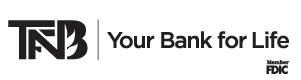 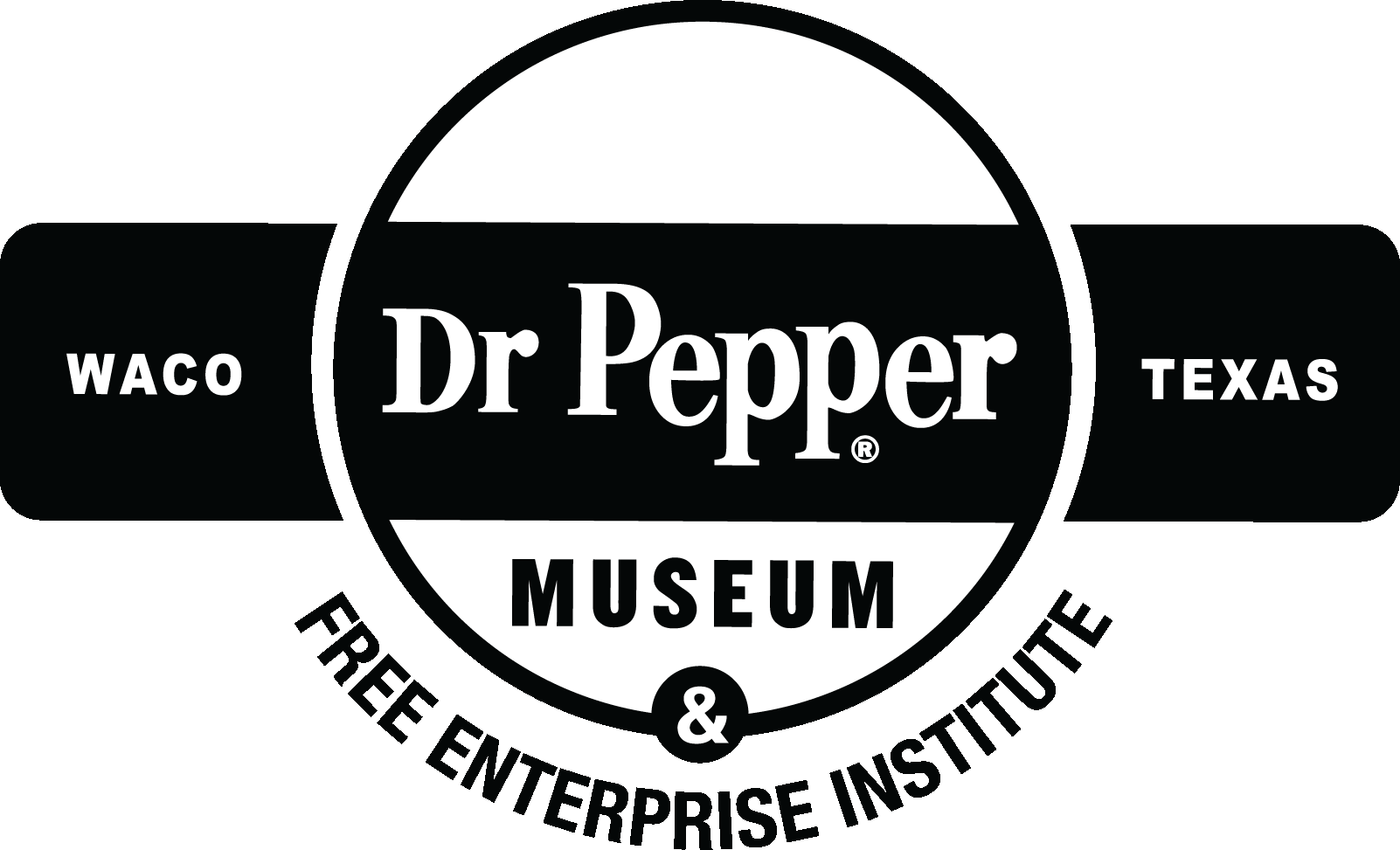 DayTool ConnectionDay 1 EngageDo: As a class, play charades with the goods and services on strips of paper pulled out of a bag.  Say:Tell students that “We need and want many things. Things we can buy and have are called goods. Things other people do for us are called services.” Day 2 ExplorePlay Video: As a class, watch a video about community helpers/jobs: Goods and Services for Children.Ask:As individuals, ask students to respond to the question: “What is a good? What is a service?”Day 3 ExplainRead: As a class, read the advertisements in a magazine or newspaper. Discuss:As a class, identify if the advertisement is selling a good or a service. Day 4 ElaborateDo:In small groups, tell the students to create a “billboard” on a piece of construction paper that will advertise a good or service. Say:Explain that “businesses and stores in the free market (compare to a supermarket) sell goods and services to people. Day 5 EvaluatePlay VideoAs a class, watch a video about how people get goods and services they need: School House Rock.Ask: As individuals, students will respond to the following question: “How do you get the goods and services you need?BreadHair CutShoesTeeth CleaningHair BushBallDoctor Check UpSodaHouse CleaningHatMail DeliveryComputerFix the CarTelephoneTeach a Lesson